825 Sustainability Newsletter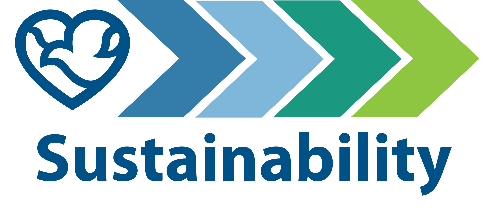 The Sustainability Ambassador Leadership Team (SALT) is pleased to introduce a new email newsletter for employees who work in tuilding. on 168th and Pacific in Omaha. Methodist Health System is committed to meeting 2030 sustainability goals mission to mprove the health of our communities by the way we care, educate and innovate. You can learn more about these goals on  sustainability dashboard. As a healthcare provider, Methodist has an obligation to care patients and their families but future generations. That why has taken several steps in recent years to create a variety of sustainability efforts throughout the system. benchmarking resource use, creating a Sustainability Master Plan setting goals for the future,  committed to lesseningimpact on the environment.Methodist has goals in five key areas: Building energy emissions, water consumption, employee engagement in sustainability, waste and recycling, and active commuting. You can read more about each goal and  progress toward it on the sustainability dashboard.825 Building pdatesWe completed our first observational waste audit in January with a goal of better understanding how waste  sorted throughout the building. The results are still being evaluated but some initial insights are listed belowIn the kitchenettes around the building there  many compostablefound in landfill containers. This  not the case in the 825 Café where compost  accessible.Many bins around the building often less than 25% full throughout the day.Our compostable Coke cups  often incorrectly placed in recycling when compost bins are not easily accessible.A lot of paper  landfill bins. This paper should be diverted into the DataShield bins for shredding and recycling.You may have noticed the change in flatware offered at the 825 Building over the past several months. The black flatware was made of unrecyclable plastic. Given the amount of disposable flatware that used and thrown away on a daily basis, the Food  Nutrition team deemed it a net-positive to source and stock compostable flatware in the 825 Café. If you don’t have your own reusable flatware, make sure to put these items in the compost bins in the caf when you’re done using them. Don’t forget the disposable Coke cups, lids and straws are compostable but not recyclable. Napkins and paper towels can also be composted.The term compostable is used to describe a product that can disintegrate into nontoxic, natural elements. Noncompostable items like plastic and Styrofoam waste can takefrom 20 to 500 years to decompose.The 825 Building is working on returning to centralized waste plan. Using centralized waste binspersonal deskside bins can help increase the amount of waste diverted from the landfill through reductions of use, composting or recycling. Click here for more information. Coming soon: Earth Month/Week/Day! April will be here soon and with it numerous activities around the health system and at the 825 Building. Keep an eye out for email communicationSmall  to ake a ig mpact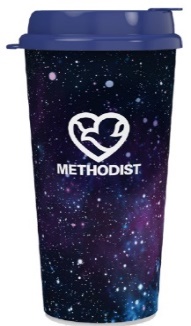 Go for a reusable cup instead of a single-use plastic cup (or compostable Coke cup) as often as you can. It may not seem like much, but each cup kept from the landfill is a win.Put all paper waste in the DataShield bins, not just confidential documentsagazines, mailers, you name it. DataShield shreds and recycles 100% of paper collected in  bins.Read up about common Omaha recycling myths. Recycling is a confusing topic for everyone, even the experts. There also a lot of uncertainty about whetheritems are actually being recycl. The best way to gain clarity about recycling – either in your home or community – is to get curious and do some research.ShoututsA big thank you to our colleagues who volunteered to help with the waste audit in January. This data will help us better understand where we have opportunities to clarify and educate about waste sorting. Stacy Hug, IT Project ManagementTeela Wright, Integrated ServicesSusan Crough, Pre-SurgeryChloe O’Ferral, Patient BillingMichelle Pham, Patient BillingAllison Streff, Organization DevelopmentEllie Kirshenbaum, Value Analysis (Sustainability Leadership Team)Jasmine Howe, Pre-Surgery (Sustainability Leadership Team)Rollie Hardies, Operational Innovation (Sustainability Leadership Team)Ashley Oetken, Health Information Management (Sustainability Leadership Team)Savannah Kittleson, Marketing (Sustainability Leadership Team)Emily Paxton, Human Resources (Sustainability Leadership Team)Help s cknowledge hose oing heir artIf you know of a coworker, team or department taking action to help  meet sustainability goals, let us know by emailing nmhs.sustainability@nmhs.org. Photos are welcome!Participate as a ustainability mbassadorIf you’d like to be made aware of future events, educational sessions and opportunities to volunteer, become a ustainabilitymbassador by emailing nmhs.sustainability@nmhs.org.Invite a SALT eader to your team meetingIf you’d like to have someone from the SALT speak to your team about sustainability efforts at 825, emily.paxton@nmhs.org